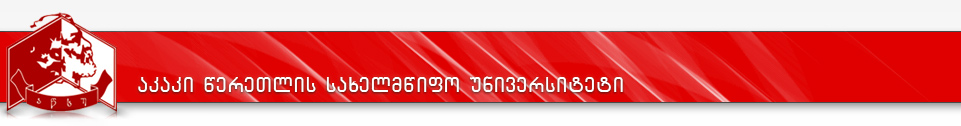 კურიკულუმიდანართი 1სასწავლო გეგმა დანართი 2სწავლის შედეგების რუქა                        დანართი 3 კავშირი პროგრამის სწავლის შედეგებსა და პროგრამაში არსებულ სასწავლო კურსებს შორისძირითადი სპეციალობის სავალდებულო  სასწავლო კურსებიდანართი 4მეთოდების გამოყენება საგნების მიხედვითდანართი 5პროგრამის განმახორციელებელი აუცილებელი ადამიანური რესურსიფაკულტეტის დასახელებააგრარული ფაკულტეტიპროგრამის დასახელებააგრონედლეულის კვების პროდუქტების ტექნოლოგია და ექსპერტიზა   ASCBAgricultural raw materials for food production, technology and expertiseმისანიჭებელი აკადემიური ხარისხი/კვალიფიკაციააგრარულ მეცნიერებათა ბაკალავრი სასურსათო ტექნოლოგიაშიBachelor of Agricultural Sciences in Food Technology პროგრამის ხანგრძლივობა/მოცულობა (სემესტრი, კრედიტების რაოდენობა)240 ESTS  კრედიტიაქედან: 1. ძირითადი სპეციალობის (major) კურსები: 180 კრედიტი               2.  დამატებითი სპეციალობის (minor) პროგრამა – 60 კრედიტისემესტრების რაოდენობა - 8                 სწავლების ენაქართულიპროგრამის შემუშავების თარიღი და განახლების საკითხიპროგრამა შემუშავდა 2010-2011 წელსაკრედიტაცია გაიარა 2011 წლის 16.09. გადაწყვეტილება №21განახლების პერიოდი  2018-2019 წ.წ.პროგრამის ხელმძღვანელი/ხელმძღვანელებიქეთევან კინწურაშვილი - ტექნიკის მეცნიერებათა დოქტორი, ტექნოლოგიების აკადემიური დოქტორი, აფხაზეთის მეცნიერებათა ეროვნული აკადემიის აკადემიკოსი,, პროფესორი - აგრარული ფაკულტეტი, სუბტროპიკული კულტურების პროდუქტთა ტექნოლოგიის დეპარტამენტიტელ. 577 24 33 34 (მობ.)           595 41 79 41 (მობ.)0(431)  27 77 66 (სამსახური)0(431) 27-47-04 (სახლი)ელ.ფოსტა: ketevan.kintsurashvili@atsu.edu.ge                      Q.kintsurashvili@maul.ruეკატერინე კახნიაშვილი - ტექნიკის მეცნიერებათა კანდიდატი, ტექნოლოგიების აკადემიური დოქტორი, ასოცირებული პროფესორი - აგრარული ფაკულტეტი, სუბტროპიკული კულტურების პროდუქტთა ტექნოლოგიის დეპარტამენტიტელ. 599 98 69 41 (მობ.)0(431) 21–17–51 (სახლი)ელ.ფოსტა: ekaterine.kakhniashvili@atsu.edu.geპროგრამაზე დაშვების წინაპირობები (მოთხოვნები)საბაკალავრო პროგრამის სტუდენტი შეიძლება გახდეს სრული ზოგადი განათლების მქონე ნებისმიერი პირი, რომელსაც ჩაბარებული აქვს ერთიანი ეროვნული გამოცდები, მიღებული აქვს შესაბამისი სერთიფიკატი და პროგრამაზე რეგისტრაციას გაივლის ფაკულტეტზე სწავლის დაწყების წინ. ასევე უცხო ქვეყნის მოქალაქე საქართველოს კანონმდებლობით განსაზღვრული წესის შესაბამისად.პროგრამის  მიზნებიმოამზადოს ზოგადი ტრანსფერული და ფართო დარგობრივი კომპეტენციების  მქონე აგრარულ მეცნიერებათა ბაკალავრი სასურსათო ტექნოლოგიაში ძირითადი სპეციალობით – „აგრონედლეულის კვების პროდუქტების ტექნოლოგია და ექსპერტიზა” და აღნიშნულის მიზნით შეასწავლოს ნედლეულის სახისა და ხარისხისგან დამოკიდებულებით ეკოლოგიურად სუფთა სასურსათო პროდუქტთა: ჩაის, თამბაქოს, სუბტროპიკული ხილ–ბოსტნეულის კონსერვების, ეთერზეთების, ცხიმზეთების, მცირეალკოჰოლიანი, უალკოჰოლო სასმელების და მინერალური წყლების წარმოების ტექნოლოგია და ექსპერტიზა.მომავალ სპეციალისტს გამოუმუშაოს ახალი სანედლეულო რესურსების გამოვლენის, მათი შეფასების უნარი და შეასწავლოს ახალი სახის პროდუქტების წარმოების  ტექნოლოგიები და მზა პროდუქციის ექსპერტიზის ხერხები და პირობები. კურსდამთავრებულს მისცეს თეორიული ცოდნის პრაქტიკაში გადატანის, დარგის პრობლემის განსაზღვრის, მისი გადაჭრის გზების ძიების უნარი, შესაბამისი მეთოდიკის, სახელმწიფო სტანდარტისა და სხვა ნორმატიული დოკუმენტების გამოყენებით სასურსათო პროდუქტთა ექსპერტიზის ჩატარების და მიღებული გადაწყვეტილებების დასაბუთების უნარი.უზრუნველყოს სტუდენტის თავისუფალი არჩევანი სასწავლო პროგრამის ფარგლებში ელექტიური საგნებისა და დამატებითი სპეციალობის (minor) პროგრამის არჩევისას ისე, რომ მიღწეული იყოს საბაკალავრო პროგრამით გათვალისწინებული სწავლის შედეგი.სწავლის შედეგები  და კომპეტენციები (ზოგადი და დარგობრივი)სწავლის შედეგები უნდა შეესაბამებოდეს  დარგობრივ სტანდარტს  დარგობრივი სტანდარტის არსებობის შემთხვევაში. სწავლის შედეგებში აღწერილ მოქმედებაზე დაკვირვება, გაზომვა შესაძლებელი უნდა იყოს.სწავლის შედეგები  და კომპეტენციები (ზოგადი და დარგობრივი)სწავლის შედეგები უნდა შეესაბამებოდეს  დარგობრივ სტანდარტს  დარგობრივი სტანდარტის არსებობის შემთხვევაში. სწავლის შედეგებში აღწერილ მოქმედებაზე დაკვირვება, გაზომვა შესაძლებელი უნდა იყოს.სწავლის შედეგები  და კომპეტენციები (ზოგადი და დარგობრივი)სწავლის შედეგები უნდა შეესაბამებოდეს  დარგობრივ სტანდარტს  დარგობრივი სტანდარტის არსებობის შემთხვევაში. სწავლის შედეგებში აღწერილ მოქმედებაზე დაკვირვება, გაზომვა შესაძლებელი უნდა იყოს.ცოდნა და გაცნობიერებააქვს საბაზისო ცოდნა ზუსტ, საბუნებისმეტყველო და ჰუმანიტარულ   დისციპლინებში, შეუძლიათ ამ ცოდნის ინტეგრირება სპეციალობის დაუფლებაში;გაცნობიერებული აქვს, რომ აგრონედლეულის, კერძოდ ხილ–ბოსტნეულისა და სუბტროპიკული კულტურების გადამუშავებით მექმნილი სასურსათო პროდუქცია მრავალფეროვანს გახდის სამომხმარებლო ბაზარს და ხელს შეუწყობს ქვეყნის ეკონომიკურ აღორძინებას;იცის აგრონედლეულის გადამუშავებით მიღებული კვების პროდუქტთა წარმოებისათვის საჭირო ნედლეულის ძირითადი საწარმოო ჯიშები, კლასიფიკაცია, მათი დახასიათება, აქვს ცოდნა მათი ერთმანეთთან შედარებისთვის, სტანდარტის შესაბამისად შერჩევისთვის. გაცნობიერებული აქვს მათი გადამუშავების სქემის მისადაგების მნიშვნელობა აგრონედლეულის გადამამუშავებელი წარმოებისათვის;იცის შერჩეული ხილ–ბოსტნეულისა და სუბტროპიკული ნედლეულის ქიმიური შედგენილობა, მათი რაოდენობრივი და თვისობრივი ცვალებადობის აღწერა, ამ ცვლილებების მიზეზები, პროცესები, რომლებიც საფუძვლად უდევს მათი ცხოველმყოფელობის დროს მიმდინარე ნივთიერებათა ცვლას, ნედლეულის ქიმიური შედგენილობის გარდაქმნის მიმართულებები და მზა პროდუქციის ექსპერტიზის  მეთოდები და პირობები;იცის ფერმენტებისა და მიკროორგანიზმების კლასიფიცირება, მეორეული წარმოშობის მცენარეული ნივთიერებების წარმოქმნის ფერმენტული და მიკრობული გზების აღწერა და გაცნობიერებული აქვს მათი როლი ბუნებასა  და წარმოებაში მიმდინარე ბიოტექნოლოგიური პროცესებისა და ექსპერტიზის შედეგებისათვის;დეტალურად ჩამოაყალიბებს ბიოტექნოლოგიური პროცესების ქიმიურ საფუძვლებს, იცნობს მიკრობიოლოგიური პროცესების თავისებურებებს;იცნობს ფერმენტების ქიმიურ ბუნებას, მოქმედების კინეტიკას, სპეციფიკურობას, გამოყოფის, გაწმენდის და განსაზღვრის მეთოდებს, აკავშირებს მათ ტექნოლოგიური პროცესების მიმდინარეობასთან და საბოლოო პროდუქტის, როგორც ხარისხობრივ, ისე, სანიტარულ–ჰიგიენურ შეფასებასა და ექსპერტიზასთან;განიხილავს, ჩამოთვლის და აღწერს თბოტექნიკისა და სამაცივრო ტექნიკის საკითხებს (თბოცვლის საკითხები, სითბოს გაცემის გზები, ორთქლების სახეები და საქვაბე დანადგარები, კომპრესორები, თბოძალოვანი დანადგარები, სიცივის გამოყენების სფეროები და მაცივარ-მანქანებისა და აგრეგატების ტიპები, მშრალი ყინულის წარმოების ტექნიკა), აკავშირებს მათ სასურსათო პროდუქტთა საწარმოების პროცესებთან  და აპარატებთან, შეუძლია ამ პროცესების შესაბამისი მანქანებისა და აპარატების სქემების განხილვა და პარამეტრების შედარება;აღწერს აგრონედლეულიდან კვების პროდუქტთა წარმოების სხვადასხვა ტექნოლოგიებს, ცალკეული ტექნოლოგიური პროცესებითა და კონტროლით, ამ დროს მიმდინარე გარდაქმნების ჩამოთვლითა და შეფასებით, მზა პროდუქციის მიღების  და მათი ექსპერტიზის გზებს;განიხილავს აგრონედლეულის გადამამუშავებელი სასურსათო პროდუქტთა საწარმოების ტექნოლოგიური მოწყობილობებს პარამეტრების შერჩევით, მათი ექსპლოატაციის პირობებს და უსადაგებს კვების პროდუქტების წარმოების ტექნოლოგიურ პროცესებს;იცის კვების ფიზიოლოგია და ჰიგიენა, სასურსათო უსაფრთხოების საკითხები და სასურსათო პროდუქტთა სერთიფიცირების პირობები, მისი აუცილებლობის გამოკვეთა და ჩატარების  ფორმულირება;იცის ხილ–ბოსტნეულისა და სუბტროპიკული ნედლეულის პროდუქტთა ექსპერტიზის პროცესის წარმართვისა და სასურსათო პროდუქტთა  სერთიფიცირების პროცედურა.ცოდნის პრაქტიკაში გამოყენების უნარიგანსაზღვრავს აგრონედლეულისა და მისი გადამუშავებით მიღებულ კვების პროდუქტთა ძირითადი ქიმიური კომპონენტების რაოდენობრივ და თვისობრივ ცვლილებებს სხვადასხვა ფიზიკურ–ქიმიური მეთოდის გამოყენებით, აფასებს მიღებულ მონაცემებს, ამოიცნობს კვების პროდუქტთა ექსპერტიზის შედეგებს; გამოიყენებს სტანდარტს სასურსათო ნედლეულისა და პროდუქტების ხარისხობრივი მაჩვენებლებით განსაზღვრისა და ექსპერტიზისათვის ნორმების დასაცავად;აქვს უნარი შეადგინოს სასურსათო წარმოების პროცესების შესაბამისი მანქანებისა და აპარატების მატერიალური, თბური და ენერგეტიკული ბალანსი;შეუძლია სასურსათო პროდუქტთა საწარმოების ტექნოლოგიური მოწყობილობების ექსპლოატაციის პირობების უზრუნველყოფა, უსაფრთხოების დაცვა და აღნიშნულის გათვალისწინებით ტექნოლოგიური მოწყობილობების გაანგარიშება;შეუძლია წარმოების ტექნო–ქიმიური და მიკრობიოლოგიური კონტროლი, ხილ–ბოსტნეულისა და სუბტროპიკული კულტურების ნედლეულის გადამუშავების ტექნოლოგიური პროცესების წარმართვა, შეცვლა მითითების შესაბამისად და მზა პროდუქციის ექსპერტიზისთვის საჭირო პირობების უზრუნველყოფა;აქვს უნარი შეაფასოს სასურსათო პროდუქტთა: ჩაის, ხილ-ბოსტნეულის კონსერვების, ღვინის თამბაქოს, ეთერზეთისა და ცხიმზეთის, ლუდის, უალკოჰოლო სასმელებისა და მინერალური წყლების ორგანოლეპტიკური მაჩვენებლები, ამოიცნოს დაბალი და მაღალხარისხოვანი პროდუქცია, წუნი;, შეაფასოს სხვადასხვა პროცესების გამომწვევი ორგანიზმები მიკროსკოპული შესწავლით სანიტარულ-ჰიგიენური შეფასებისა  და ექსპერტიზის ჩატარებისას; შეუძლია სასურსათო უსაფრთხოების საკითხების, სასურსათო პროდუქტთა სერთიფიცირების პირობების, სერთიფიცირების აუცილებლობის გამოკვეთა და სასურსათო პროდუქტთა სერთიფიცირების პროცედურების ორგანიზება;შეუძლია ხილ–ბოსტნეულისა და სუბტროპიკული ნედლეულის გადამუშავებით მიღებული სასურსათო პროდუქციის ექსპერტიზა და სერთიფიცირება.დასკვნის უნარიაგროვებს, ერთმანეთთან აკავშირებს, ადარებს და მხედველობაში იღებს ახალ მონაცემებს;ანალიზს უკეთებს მიღებულ ინფორმაციას, შეუძლია მოსალოდნელი შედეგების დიფერენცირება, მათი შეფასება და   დასკვნის  გაკეთება სხვადასხვა მეთოდის გამოყენებით;შეუძლია სიტუაციის ანალიზი,  პრობლემის გამოცალკავება  და მისი მოგვარების გზების ძიება, საკუთარი არგუმენტირებული დასკვნის ჩამოყალიბება თავისი კომპეტენციის ფარგლებში;აქვს  სამუშაოს დაგეგმვისა  და  მის დაწყებამდე  პრიორიტეტის გამოყოფის უნარი.კომუნიკაციის უნარიშეუძლია კომუნიკაცია პროფესიასთან დაკავშირებულ საკითხებზე, აქვს დარგის სპეციალისტებთან და არასპეციალისტებთან დისკუსიის უნარი, მათ შორის უცხოურ ენაზე;შეუძლია საკონფერენციო მოხსენებების, რეფერატის მომზადება და პრეზენტაცია.სწავლის  უნარიშეუძლია მონაწილეობა მიიღოს, როგორც ჯგუფურ, ისე დამოუკიდებელ  მუშაობაში;შეუძლია ცოდნის დონის რეგულარულად ამაღლება ლიტერატურისა და სხვა წყაროების გამოყენებით;აქვს შემდგომში სწავლის გაგრძელების უნარი;ასრულებს ხელმძღვანელის დავალებებს პროფესიული საქმიანობის  განხორციელებისათვის.ღირებულებებიჩამოყალიბებული აქვს ღირებულებები: ეთიკის ნორმები, უნარ–ჩვევები, საკუთარი აზრის დაცვა, განსხვავებული აზრის პატივისცემა, თვითკრიტიკა, პროფესიული კრიტიკა, პლაგიატისადმი უარყოფითი დამოკიდებულება; მისთვის მნიშვნელოვანია სასურსათო პროდუქტების წარმოების დარგის განვითარება სუბტროპიკული კულტურების სანედლეულო ბაზის გაზრდის ხარჯზე;გააჩნია მაღალი პროფესიული ღირებულებები, პასუხისმგებლობით ეკიდება ეკოლოგიურად სუფთა პროდუქციის წარმოების საკითხს, სასურსათო პროდუქტთა ექსპერტიზის მნიშვნელობას;გაცნობიერებული აქვს ჯანსაღი საკვები პროდუქტების მნიშვნელობა ადამიანის ჯანმრთელობისათვის და ჯანსაღი საკვების წარმოება მნიშვნელოვანი ღირებულებაა მისთვის.(სწავლის შედეგების რუქა და კავშირი პროგრამის სწავლის შედეგებსა და სასწავლო კურსებს შორის იხილეთ დანართი 2 და 3 სახით)სწავლების მეთოდებიპროგრამის სხვადასხვა კომპონენტში გამოყენებული სწავლების მეთოდების ერთობლიობა უზრუნველყოფს პროგრამით გათვალისწინებული სწავლის  შედეგების მიღწევას.კერძოდ, პროგრამაში გამოყენებულია დღეისათვის ყველაზე მეტად გავრცელებული სწავლების  მეთოდთა კლასიფიკაციის A და B ვარიანტიდან სწავლების ინტერაქტიური მეთოდები, რომლებიც შერჩეულია სასწავლო კურსის სპეციფიკის გათვალისწინებით და სწავლება–სწავლის პროცესში ერთმანეთს ავსებენ და ერთმანეთში გადადიან.პროგრამის სხვადასხვა კომპონენტში გამოყენებულია სწავლების  შემდეგი მეთოდები:ვერბალური ანუ ზეპირსიტყვიერი;დისკუსია/დებატები;ლაბორატორიული მეთოდი;პრაქტიკული  მეთოდი;ჯგუფური მუშაობის მეთოდი;დემონსტრირების მეთოდი;ინდუქციური და დედუქციური მეთოდი;ანალიზის და  სინთეზის მეთოდი;ევრისტიკული მეთოდი;წერითი მუშაობის მეთოდი;წიგნზე მუშაობის მეთოდი;ახსნა-განმარტებითი მეთოდი;როლური და სიტუაციური თამაშების მეთოდი;თანამშრომლობითი სწავლების მეთოდი.(დეტალურად იხილეთ სილაბუსებში და დანართი 4 სახით)  პროგრამის სტრუქტურასაბაკალავრო პროგრამის სასწავლო გეგმა შედგება:სპეციალობის დამხმარე სავალდებულო კურსები – 48 კრედიტი;სპეციალობის (major) სავალდებულო კურსები – 117 კრედიტი;არჩევითი (ელექტიური)  კურსები – 15 კრედიტი;დამატებითი სპეციალობის (minor) პროგრამა - 60 კრედიტი.(სასწავლო გეგმა იხილეთ დანართის 1 სახით)შეფასების წესისტუდენტთა მიღწევების შეფასება ხდება აკაკი წერეთლის სახელმწიფო უნივერსიტეტის აკადემიური საბჭოს 2017 წლის 15 სექტემბრის დადგენილება №5(17/18) – „აკაკი წერეთლის სახელმწიფო უნივერსიტეტში სტუდენტთა შეფასების სისტემის დამტკიცების შესახებ“, განსაზღვრული პუნქტების გათვალისწინებით: 1. კრედიტის მიღება შესაძლებელია მხოლოდ სტუდენტის მიერ სილაბუსით დაგეგმილი სწავლის შედეგების მიღწევის შემდეგ, რაც გამოიხატება მე-6 პუნქტის “ა” ქვეპუნქტით გათვალისწინებული ერთ-ერთი დადებითი შეფასებით.2. დაუშვებელია სტუდენტის მიერ მიღწეული სწავლის შედეგების ერთჯერადად, მხოლოდ დასკვნითი გამოცდის საფუძველზე შეფასება. სტუდენტის გაწეული შრომის შეფასება გარკვეული შეფარდებით უნდა ითვალისწინებდეს:	ა) შუალედურ შეფასებას;	ბ) დასკვნითი გამოცდის შეფასებას.3. სასწავლო კურსის მაქსიმალური შეფასება 100 ქულის ტოლია. საგანმანათლებლო პროგრამის კომპონენტის შეფასების საერთო ქულიდან (100 ქულა):შუალედური შეფასების ხვედრითი წილი შეადგენს ჯამურად 60 ქულას, რომელიც თავის მხრივ მოიცავს შემდეგი შეფასების ფორმებს:სტუდენტის აქტივობა სასწავლო სემესტრის განმავლობაში (მოიცავს შეფასების სხვადასხვა კომპონენტებს) - არა უმეტეს 30 ქულა;შუალედური გამოცდა - არა ნაკლებ 30 ქულა.დასკვნითი გამოცდის ხვედრითი წილი შეადგენს 40 ქულას.4. დასკვნით გამოცდაზე  გასვლის უფლება  ეძლევა სტუდენტს, რომლის შუალედური შეფასებების კომპონენტებში მინიმალური კომპეტენციის ზღვარი ჯამურად შეადგენს არანაკლებ 18 ქულას.5. შეფასების სისტემა ითვალისწინებს: ა) ხუთი სახის დადებითი შეფასება:ა.ა) (A) ფრიადი - მაქსიმალური შეფასების 91-100 ქულა;ა.ბ) (B) ძალიან კარგი - მაქსიმალური შეფასების 81-90 ქულა;ა.გ) (C) კარგი - მაქსიმალური შეფასების 71-80 ქულა;ა.დ) (D) დამაკმაყოფილებელი - მაქსიმალური შეფასების 61-70 ქულა;ა. ე) (E) საკმარისი - მაქსიმალური შეფასების 51-60 ქულა;ბ) ორი სახის უარყოფითი შეფასება:ბ.ა) (FX) ვერ ჩააბარა - მაქსიმალური შეფასების 41-50 ქულა, რაც ნიშნავს, რომ სტუდენტს ჩასაბარებლად მეტი მუშაობა სჭირდება და ეძლევა დამოუკიდებელი მუშაობით დამატებით გამოცდაზე ერთხელ გასვლის უფლება.ბ.ბ) (F) ჩაიჭრა - მაქსიმალური შეფასების 40 ქულა და ნაკლები, რაც ნიშნავს, რომ სტუდენტის მიერ ჩატარებული სამუშაო არ არის საკმარისი და მას საგანი ახლიდან აქვს შესასწავლი.6. მე-5 პუნქტით გათავისწინებული შეფასებების მიღება ხდება შუალედური შეფასებებისა და  დასკვნითი გამოცდის შეფასების დაჯამების საფუძველზე.7. დასკვნითი გამოცდა არ უნდა შეფასდეს 40 ქულაზე მეტით.8. საგანმანათლებლო პროგრამის სასწავლო კომპონენტში FX-ის მიღების შემთხვევაში დამატებითი გამოცდა დაინიშნება დასკვნითი გამოცდის შედეგების გამოცხადებიდან არანაკლებ 5 კალენდარულ დღეში.9. დასკვნით გამოცდაზე სტუდენტის მიერ მიღებული მინიმალური ზღვარი განისაზღვრება 15 ქულით.10. სტუდენტის მიერ დამატებით გამოცდაზე მიღებულ შეფასებას არ ემატება დასკვნით შეფასებაში მიღებული ქულათა რაოდენობა.11. დამატებით გამოცდაზე მიღებული შეფასება არის დასკვნითი შეფასება და აისახება საგანმანათლებლო პროგრამის სასწავლო კომპონენტის საბოლოო შეფასებაში. 12. დამატებით გამოცდაზე მიღებული შეფასების გათვალისწინებით საგანმანათლებლო კომპონენტის საბოლოო შეფასებაში 0-50 ქულის მიღების შემთხვევაში, სტუდენტს უფორმდება შეფასება F-0 ქულა.სასწავლო კურსში სტუდენტის მიღწევების შეფასების დამატებითი კრიტერიუმები განისაზღვრება შესაბამის სილაბუსებში.დასაქმების სფეროებისასურსათო ტექნოლოგიის მიმართულებით:ჩაის პირველადი და ჩაის გადამწონი ფაბრიკები;ხილისა და ბოსტნეულის საკონსერვო საწარმოები;ცხიმზეთისა და ეთერზეთების ქარხნები;თამბაქოს ფაბრიკები – პირველადი და მეორადი წარმოების;ღვინის ქარხნები;ლუდის, უალკოჰოლო სასმელებისა და მინერალური წყლების საწარმოები;ფერმერული მეურნეობები  და აგრარული მიმართულების სხვა საწარმოებიკერძო ფირმები და სხვადასხვა ინსტანციის სახელმწიფო სტრუქტურები;სერთიფიკაციის აკრედიტებული ლაბორატორიები;ხარისხის მონიტორინგის სამსახურები და სხვ.აუცილებელი რესურსები და დამხმარე პირობები აუცილებელი ადამიანური რესურსი: ბაკალავრის მომზადების საგანმანათლებლო პროგრამის განხორციელება უზრუნველყოფილია მაღალკვალიფიციური პედაგოგიური კადრებით, სასწავლო დისციპლინებს უძღვებიან შესაბამისი პროფილის აკადემიური ხარისხის მქონე 52 სპეციალისტი: 3 პროფესორი, 18 ასოცირებული პროფესორი, 3 ასისტენტ–პროფესორი, 20 მასწავლებელი (ენათა ცენტრიდან - მათ შორის 6 დოქტორი, 4 მეცნიერებათა კანდიდატი, 1 დოქტორანტი), 8 მოწვეული სპეციალისტი (მათ შორის 2 დოქტორი), რომელთაც აქვთ პროფესიული საქმიანობის გამოცდილება და პედაგოგიური საქმიანობის პარალელურად ეწევიან სამეცნიერო–კვლევით, პრაქტიკულ და მეთოდურ მუშაობას.(აკადემიური პერსონალის CV–ები პროგრამას თან ერთვის. პროგრამის განმახორციელებელი აუცილებელი ადამიანური რესურსი იხილეთ დანართი 5 სახით)სასწავლო პროცესის სასწავლო–მეთოდური უზრუნველყოფა: საბაკალავრო პროგრამის სასწავლო გეგმით გათვალისწინებული ყოველი სასწავლო კურსის სწავლების პროცესი უზრუნველყოფილია შესაბამისი სასწავლო–მეთოდური დოკუმენტაციით: სასწავლო კურსის სილაბუსით, სალექციო კურსებით, ძირითადი სახელმძღვანელოებით და დამხმარე საინფორმაციო წყაროებით, სასწავლო–მეთოდური რეკომენდაციებით, სწავლების მულტიმედიური ტექნოლოგიებით და აუდიო/ვიდეო მასალებით.აუცილებელი მატერიარული რესურსი: პროგრამის განხორციელებას ემსახურება უნივერსიტეტის ინფრასტრუქტურა, მის მფლობელობაში არსებული უძრავი და მოძრავი ნივთები, შეესაბამება მას და იძლევა სწავლის შედეგების მიღწევის შესაძლებლობას. ესენია: სასწავლო მასალით უზრუნველყოფილი სალექციო აუდიტორიები და ლაბორატორიები, ჩვეულებრივი და ელექტრონული ბიბლიოთეკა, აკადემიური პერსონალის სამუშაო სივრცე, საინფორმაციო საკომუნიკაციო ტექნოლოგიები (კომპიუტერების პროგრამული უზრუნველყოფა საგანმანათლებლო პროგრამის ადექვატურია) და სხვა ტექნიკური აღჭურვილობა. ასევე, ხელშეკრულებით გათვალისწინებული საწარმოო ობიექტების ინფრასტრუქტურა.№კურსის დასახელებაკურსის დასახელებაკრდატვირთვის მოცულობა, სთ-შიდატვირთვის მოცულობა, სთ-შიდატვირთვის მოცულობა, სთ-შიდატვირთვის მოცულობა, სთ-შილ/პ/ლაბ/ჯგ/პრსემესტრისემესტრისემესტრისემესტრისემესტრისემესტრისემესტრისემესტრიდაშვების წინაპირობა№კურსის დასახელებაკურსის დასახელებაკრსულსაკონტაქტოსაკონტაქტოდამლ/პ/ლაბ/ჯგ/პრIIIIIIIVVVIVIIVIIIდაშვების წინაპირობა№კურსის დასახელებაკურსის დასახელებაკრსულაუდიტორულიშუალედ.დასკვნითი გამოცდებიდამლ/პ/ლაბ/ჯგ/პრIIIIIIIVVVIVIIVIIIდაშვების წინაპირობა12234567891011121314151617სპეციალობის დამხმარე სავალდებულო  სასწავლო კურსები (48 კრედიტი)სპეციალობის დამხმარე სავალდებულო  სასწავლო კურსები (48 კრედიტი)სპეციალობის დამხმარე სავალდებულო  სასწავლო კურსები (48 კრედიტი)სპეციალობის დამხმარე სავალდებულო  სასწავლო კურსები (48 კრედიტი)სპეციალობის დამხმარე სავალდებულო  სასწავლო კურსები (48 კრედიტი)სპეციალობის დამხმარე სავალდებულო  სასწავლო კურსები (48 კრედიტი)სპეციალობის დამხმარე სავალდებულო  სასწავლო კურსები (48 კრედიტი)სპეციალობის დამხმარე სავალდებულო  სასწავლო კურსები (48 კრედიტი)სპეციალობის დამხმარე სავალდებულო  სასწავლო კურსები (48 კრედიტი)სპეციალობის დამხმარე სავალდებულო  სასწავლო კურსები (48 კრედიტი)სპეციალობის დამხმარე სავალდებულო  სასწავლო კურსები (48 კრედიტი)სპეციალობის დამხმარე სავალდებულო  სასწავლო კურსები (48 კრედიტი)სპეციალობის დამხმარე სავალდებულო  სასწავლო კურსები (48 კრედიტი)სპეციალობის დამხმარე სავალდებულო  სასწავლო კურსები (48 კრედიტი)სპეციალობის დამხმარე სავალდებულო  სასწავლო კურსები (48 კრედიტი)სპეციალობის დამხმარე სავალდებულო  სასწავლო კურსები (48 კრედიტი)1.ინფორმაციული ტექნოლოგიებიინფორმაციული ტექნოლოგიები4100453520/0/3/042.უმაღლესი მათემატიკაუმაღლესი მათემატიკა5125453771/2/0/053.ფიზიკაფიზიკა5125453771/2/0/054.ზოგადი და არაორგანული ქიმიაზოგადი და არაორგანული ქიმია4100453521/1/1/045.ანალიზური ქიმიაანალიზური ქიმია375303421/0/1/036.უცხო ენა 1 (A2.1, B1.1)უცხო ენა 1 (A2.1, B1.1)5125603620/4/0/057.უცხო ენა 2 (A2.2, B1.2)უცხო ენა 2 (A2.2, B1.2)5125603620/4/0/056.8.ორგანული ქიმიაორგანული ქიმია4100453521/0/2/044.9.ფიზკოლოიდური ქიმიაფიზკოლოიდური ქიმია375303421/0/1/034.10.უცხო ენა 3 (B1.1, B2.1)უცხო ენა 3 (B1.1, B2.1)5125603620/4/0/057.11.უცხო ენა 4 (B2.1, B2.2)უცხო ენა 4 (B2.1, B2.2)5125603620/4/0/0510.სულსულსულ48120052533642261255ძირითადი სპეციალობის სავალდებულო  სასწავლო კურსები (117 კრედიტი)ძირითადი სპეციალობის სავალდებულო  სასწავლო კურსები (117 კრედიტი)ძირითადი სპეციალობის სავალდებულო  სასწავლო კურსები (117 კრედიტი)ძირითადი სპეციალობის სავალდებულო  სასწავლო კურსები (117 კრედიტი)ძირითადი სპეციალობის სავალდებულო  სასწავლო კურსები (117 კრედიტი)ძირითადი სპეციალობის სავალდებულო  სასწავლო კურსები (117 კრედიტი)ძირითადი სპეციალობის სავალდებულო  სასწავლო კურსები (117 კრედიტი)ძირითადი სპეციალობის სავალდებულო  სასწავლო კურსები (117 კრედიტი)ძირითადი სპეციალობის სავალდებულო  სასწავლო კურსები (117 კრედიტი)ძირითადი სპეციალობის სავალდებულო  სასწავლო კურსები (117 კრედიტი)ძირითადი სპეციალობის სავალდებულო  სასწავლო კურსები (117 კრედიტი)ძირითადი სპეციალობის სავალდებულო  სასწავლო კურსები (117 კრედიტი)ძირითადი სპეციალობის სავალდებულო  სასწავლო კურსები (117 კრედიტი)ძირითადი სპეციალობის სავალდებულო  სასწავლო კურსები (117 კრედიტი)ძირითადი სპეციალობის სავალდებულო  სასწავლო კურსები (117 კრედიტი)ძირითადი სპეციალობის სავალდებულო  სასწავლო კურსები (117 კრედიტი)12.სოფლის მეურნეობის საფუძვლებისოფლის მეურნეობის საფუძვლები4100453521/2/0/0413.სუბტროპიკული კულტურების, ბოსტნეულის, მარცვლეულის და ვაზის ჯიშთმცოდნეობასუბტროპიკული კულტურების, ბოსტნეულის, მარცვლეულის და ვაზის ჯიშთმცოდნეობა4100453521/2/0/0414.თბოტექნიკა სამაცივრო ტექნიკის საფუძვლებითთბოტექნიკა სამაცივრო ტექნიკის საფუძვლებით5125453771/2/0/053.15.კვების მრეწველობის საფუძვლებიკვების მრეწველობის საფუძვლები4100453521/0/2/0416.საწარმოო მიკრობიოლოგიასაწარმოო მიკრობიოლოგია5125453771/0/2/0517.სასურსათო პროდუქტთა ნედლეულის ქიმიასასურსათო პროდუქტთა ნედლეულის ქიმია4100453521/0/2/0413.18.მცენარეთა ბიოქიმიამცენარეთა ბიოქიმია4100453521/0/2/044.19.სასურსათო პროდუქტთა საწარმოების პროცესები და აპარატებისასურსათო პროდუქტთა საწარმოების პროცესები და აპარატები4100453521/2/0/0414.20.საინჟინრო ენზიმოლოგიასაინჟინრო ენზიმოლოგია375303421/0/1/0321.ჩაის ტექნოლოგიაჩაის ტექნოლოგია5125453771/0/2/0517.19.22.თამბაქოს ტექნოლოგიათამბაქოს ტექნოლოგია5125453771/0/2/0517.19.23.საწარმოო პრაქტიკა 1საწარმოო პრაქტიკა 15125453770/0/0/0/3514.19.24.ხილ-ბოსტნეულის დაკონსერვების ტექნოლოგიახილ-ბოსტნეულის დაკონსერვების ტექნოლოგია5125453771/0/2/0513.17.19.25.ეთერზეთების და ცხიმზეთების ტექნოლოგია და ექსპერტიზაეთერზეთების და ცხიმზეთების ტექნოლოგია და ექსპერტიზა5125453771/0/2/0513.17.19.26.ჩაისა და თამბაქოს ნაწარმის ექსპერტიზაჩაისა და თამბაქოს ნაწარმის ექსპერტიზა5125453771/0/2/0521.22.27.მცირეალკოჰოლიანი, უალკოჰოლო და მინერალური წყლების ტექნოლოგია და ექსპერტიზამცირეალკოჰოლიანი, უალკოჰოლო და მინერალური წყლების ტექნოლოგია და ექსპერტიზა102509031572/0/4/01013.17.28.საწარმოო პრაქტიკა 2საწარმოო პრაქტიკა 25125453770/0/0/0/3524.25.29.ღვინის ტექნოლოგია და ექსპერტიზაღვინის ტექნოლოგია და ექსპერტიზა7175753972/0/3/0715.20.30.საინჟინრო ბიოტექნოლოგიასაინჟინრო ბიოტექნოლოგია375303421/0/1/0315.17.20.31.საკონსერვო წარმოების პროდუქტთა ექსპერტიზასაკონსერვო წარმოების პროდუქტთა ექსპერტიზა5125453771/0/2/0524.32.სტანდარტიზაცია და ხარისხის მართვასტანდარტიზაცია და ხარისხის მართვა5125453771/2/0/0521.22.24.25.27.29.33.კვების ფიზიოლოგია, ჰიგიენა და უვნებლობაკვების ფიზიოლოგია, ჰიგიენა და უვნებლობა5125453771/0/2/0521.24.25.27.29.34.სასურსათო პროდუქტთა საწარმოების ტექნოლოგიური მოწყობილობასასურსათო პროდუქტთა საწარმოების ტექნოლოგიური მოწყობილობა102509031572/4/0/01021.22.24.25.27.29.სულსულსულ11729251125691731418151515151520არჩევითი (ელექტიური)  სასწავლო კურსები (15 კრედიტი)არჩევითი (ელექტიური)  სასწავლო კურსები (15 კრედიტი)არჩევითი (ელექტიური)  სასწავლო კურსები (15 კრედიტი)არჩევითი (ელექტიური)  სასწავლო კურსები (15 კრედიტი)არჩევითი (ელექტიური)  სასწავლო კურსები (15 კრედიტი)არჩევითი (ელექტიური)  სასწავლო კურსები (15 კრედიტი)არჩევითი (ელექტიური)  სასწავლო კურსები (15 კრედიტი)არჩევითი (ელექტიური)  სასწავლო კურსები (15 კრედიტი)არჩევითი (ელექტიური)  სასწავლო კურსები (15 კრედიტი)არჩევითი (ელექტიური)  სასწავლო კურსები (15 კრედიტი)არჩევითი (ელექტიური)  სასწავლო კურსები (15 კრედიტი)არჩევითი (ელექტიური)  სასწავლო კურსები (15 კრედიტი)არჩევითი (ელექტიური)  სასწავლო კურსები (15 კრედიტი)არჩევითი (ელექტიური)  სასწავლო კურსები (15 კრედიტი)არჩევითი (ელექტიური)  სასწავლო კურსები (15 კრედიტი)არჩევითი (ელექტიური)  სასწავლო კურსები (15 კრედიტი)35.კვების მრეწველობის საწარმოთა ეკონომიკა და ორგანიზაციაკვების მრეწველობის საწარმოთა ეკონომიკა და ორგანიზაცია5125453771/0/0/2536.სამკურნალო მცენარეების აგროტექნოლოგიასამკურნალო მცენარეების აგროტექნოლოგია5125453771/2/0/0537.საქართველოს დაცული ტერიტორიებისაქართველოს დაცული ტერიტორიები5125453771/2/0/0538.აგრონედლეულის გადამამუშავებელი კვების  საწარმოთა დაგეგმარების საფუძვლებიაგრონედლეულის გადამამუშავებელი კვების  საწარმოთა დაგეგმარების საფუძვლები5125453771/2/0/0539.ელექტროამძრავი და მისი ავტომატური მართვა აგრარულ მეურნეობაშიელექტროამძრავი და მისი ავტომატური მართვა აგრარულ მეურნეობაში5125453771/0/2/0540.აკადემიური წერააკადემიური წერა5125453770/0/0/3541.სასოფლო-სამეურნეო ნედლეულის საქონლმცოდნეობასასოფლო-სამეურნეო ნედლეულის საქონლმცოდნეობა5125453771/0/2/0542.სასურსათო პროდუქტთა საქონელმცოდნეობასასურსათო პროდუქტთა საქონელმცოდნეობა5125453771/0/2/0543.სოფლის მეურნეობის მექანიზაციასოფლის მეურნეობის მექანიზაცია5125453771/2/0/0544.შრომის დაცვა და უსაფრთხოებაშრომის დაცვა და უსაფრთხოება5125453771/2/0/0545.სასურსათო პროდუქტთა ანალიზის ფიზიკურ-ქიმიური მეთოდებისასურსათო პროდუქტთა ანალიზის ფიზიკურ-ქიმიური მეთოდები5125453771/0/2/0546.ეკოლოგია და გარემოს დაცვის საფუძვლებიეკოლოგია და გარემოს დაცვის საფუძვლები5125453771/2/0/05სულსულსულ15375555დამატებითი სპეციალობა „minor” სასწავლო კურსები (60 კრედიტი)დამატებითი სპეციალობა „minor” სასწავლო კურსები (60 კრედიტი)დამატებითი სპეციალობა „minor” სასწავლო კურსები (60 კრედიტი)დამატებითი სპეციალობა „minor” სასწავლო კურსები (60 კრედიტი)დამატებითი სპეციალობა „minor” სასწავლო კურსები (60 კრედიტი)დამატებითი სპეციალობა „minor” სასწავლო კურსები (60 კრედიტი)დამატებითი სპეციალობა „minor” სასწავლო კურსები (60 კრედიტი)დამატებითი სპეციალობა „minor” სასწავლო კურსები (60 კრედიტი)დამატებითი სპეციალობა „minor” სასწავლო კურსები (60 კრედიტი)დამატებითი სპეციალობა „minor” სასწავლო კურსები (60 კრედიტი)დამატებითი სპეციალობა „minor” სასწავლო კურსები (60 კრედიტი)დამატებითი სპეციალობა „minor” სასწავლო კურსები (60 კრედიტი)დამატებითი სპეციალობა „minor” სასწავლო კურსები (60 კრედიტი)დამატებითი სპეციალობა „minor” სასწავლო კურსები (60 კრედიტი)დამატებითი სპეციალობა „minor” სასწავლო კურსები (60 კრედიტი)დამატებითი სპეციალობა „minor” სასწავლო კურსები (60 კრედიტი)დამატებითი სპეციალობა „minor”601500101010101010სულ სასწავლო გეგმითსულ სასწავლო გეგმითსულ სასწავლო გეგმით24060003030303030303030№კურსის დასახელებაკომპეტენციებიკომპეტენციებიკომპეტენციებიკომპეტენციებიკომპეტენციებიკომპეტენციები№კურსის დასახელებაცოდნა და გაცნობიერებაცოდნის პრაქტიკაში გამოყენების უნარიდასკვნის გაკეთების უნარიკომუნიკაციის უნარისწავლის უნარიღირებულებები1.ინფორმაციული ტექნოლოგიები×××2.უმაღლესი მათემატიკა××××3.ფიზიკა×××4.ზოგადი და არაორგანული ქიმია×××××5.ანალიზური ქიმია×××××6.უცხო ენა 1 ინგლისური ენა A2.1××××××ინგლისური ენა  B1.1××××××გერმანული ენა A2.1××××××გერმანული ენა B1.1××××××ფრანგული ენა A2.1××××××ფრანგული ენა B1.1××××××რუსული ენა A2.1××××××რუსული ენა B1.1××××××7.უცხო ენა 2ინგლისური ენა A2.2××××××ინგლისური ენა B1.2××××××გერმანული  ენა A2.2××××××გერმანული ენა B1.2××××××ფრანგული ენა A2.2××××××ფრანგული ენა B1.2××××××რუსული ენა A2.2××××××რუსული ენა B1.2××××××8.ორგანული ქიმია××××9.ფიზკოლოიდური ქიმია××××10.უცხო ენა 3 ინგლისური ენა B1.1××××××ინგლისური ენა B2.1××××××გერმანული ენა B1.1××××××გერმანული ენა B2.1××××××ფრანგული ენა B1.1××××××ფრანგული ენა B2.1××××××რუსული ენა B1.1××××××რუსული ენა B2.1××××××11.უცხო ენა 4 ინგლისური ენა B2.1××××××ინგლისური ენა  B2.2××××××გერმანული ენა B2.1××××××გერმანული ენა B2.2××××××ფრანგული ენა B2.1××××××ფრანგული ენა B2.2××××××რუსული ენა B2.1××××××რუსული ენა B2.2××××××12.სოფლის მეურნეობის საფუძვლები××××13.სუბტროპიკული კულტურების, ბოსტნეულის, მარცვლეულის და ვაზის ჯიშთმცოდნეობა×××××14.თბოტექნიკა სამაცივრო ტექნიკის საფუძვლებით××××××15.კვების მრეწველობის საფუძვლები××××16.საწარმოო მიკრობიოლოგია×××××17სასურსათო პროდუქტთა ნედლეულის  ქიმია××××18.მცენარეთა ბიოქიმია××××19.სასურსათო პროდუქტთა საწარმოების პროცესები და აპარატები××××××20.საინჟინრო ენზიმოლოგია×××××21.ჩაის ტექნოლოგია×××××22.თამბაქოს ტექნოლოგია××××××23.საწარმოო   პრაქტიკა 1×××24.ხილ-ბოსტნეულის დაკონსერვების ტექნოლოგია××××××25.ეთერზეთების და ცხიმზეთების ტექნოლოგია და ექსპერტიზა××××××26.ჩაისა და თამბაქოს ნაწარმის ექსპერტიზა×××××27.მცირეალკოჰოლიანი, უალკოჰოლო და მინერალური წყლების ტექნოლოგია და ექსპერტიზა×××××28.საწარმოო   პრაქტიკა 2×××29.ღვინის ტექნოლოგია და ექსპერტიზა××××30.საინჟინრო ბიოტექნოლოგია××××31.საკონსერვო წარმოების პროდუქტთა ექსპერტიზა××××32.სტანდარტიზაცია და ხარისხის მართვა×××××33.კვების ფიზიოლოგია, ჰიგიენა და სასურსათო უსაფრთხოება×××××34.სასურსათო პროდუქტთა საწარმოების ტექნოლოგიური მოწყობილობა×××××35.კვების მრეწველობის საწარმოთა ეკონომიკა და ორგანიზაცია××××36.სამკურნალო მცენარეების აგროტექნოლოგია××××37.საქართველოს დაცული ტერიტორიები×××38.აგრონედლეულის გადამამუშავებელ კვების  საწარმოთა დაგეგმარების საფუძვლები××××××39.ელექტროამძრავი და მისი ავტომატური მართვა აგრარულ მეურნეობაში××××40.აკადემიური წერა××××××41.სასოფლო–სამეურნეო ნედლეულის საქონელმცოდნეობა××××××42.სასურსათო პროდუქტთა საქონელმცოდნეობა××××××43.სოფლის მეურნეობის მექანიზაცია××××44.შრომის დაცვა და უსაფრთხოება×××××45.სასურსათო პროდუქტთა ანალიზის ფიზიკურ–ქიმიური მეთოდები×××46.ეკოლოგია და გარემოს დაცვის საფუძვლები×××××პროგრამის სწავლის შედეგებიპროგრამის სწავლის შედეგებისასწავლო კურსის №სასწავლო კურსის №სასწავლო კურსის №სასწავლო კურსის №სასწავლო კურსის №სასწავლო კურსის №სასწავლო კურსის №სასწავლო კურსის №სასწავლო კურსის №სასწავლო კურსის №სასწავლო კურსის №სასწავლო კურსის №სასწავლო კურსის №სასწავლო კურსის №სასწავლო კურსის №სასწავლო კურსის №სასწავლო კურსის №სასწავლო კურსის №სასწავლო კურსის №სასწავლო კურსის №სასწავლო კურსის №სასწავლო კურსის №სასწავლო კურსის №პროგრამის სწავლის შედეგებიპროგრამის სწავლის შედეგები12131415161718192021222324252627282930313233341. ცოდნა და გაცნობიერება1. ცოდნა და გაცნობიერება1. ცოდნა და გაცნობიერება1. ცოდნა და გაცნობიერება1. ცოდნა და გაცნობიერება1. ცოდნა და გაცნობიერება1. ცოდნა და გაცნობიერება1. ცოდნა და გაცნობიერება1. ცოდნა და გაცნობიერება1. ცოდნა და გაცნობიერება1. ცოდნა და გაცნობიერება1. ცოდნა და გაცნობიერება1. ცოდნა და გაცნობიერება1. ცოდნა და გაცნობიერება1. ცოდნა და გაცნობიერება1. ცოდნა და გაცნობიერება1. ცოდნა და გაცნობიერება1. ცოდნა და გაცნობიერება1. ცოდნა და გაცნობიერება1. ცოდნა და გაცნობიერება1. ცოდნა და გაცნობიერება1. ცოდნა და გაცნობიერება1. ცოდნა და გაცნობიერება1. ცოდნა და გაცნობიერება1. ცოდნა და გაცნობიერება1.1აქვს საბაზისო ცოდნა ზუსტ, საბუნებისმეტყველო და ჰუმანიტარულ დისციპლინებში, შეუძლიათ ამ ცოდნის ინტეგრირება სპეციალობის დაუფლებაში √√√√√√√√1.2გაცნობიერებული აქვს, რომ აგრონედლეულის, კერძოდ ხილ–ბოსტნეულისა და სუბტროპიკული კულტურების გადამუშავებით მექმნილი სასურსათო პროდუქცია მრავალფეროვანს გახდის სამომხმარებლო ბაზარს და ხელს შეუწყობს ქვეყნის ეკონომიკურ აღორძინებას√√√√√√√√√√√√1.3იცის აგრონედლეულის გადამუშავებით მიღებული კვების პროდუქტთა წარმოებისათვის საჭირო ნედლეულის ძირითადი საწარმოო ჯიშები, კლასიფიკაცია, მათი დახასიათება, აქვს ცოდნა მათი ერთმანეთთან შედარებისთვის, სტანდარტის შესაბამისად შერჩევისთვის. გაცნობიერებული აქვს მათი გადამუშავების სქემის მისადაგების მნიშვნელობა აგრონედლეულის გადამამუშავებელი წარმოებისათვის√√√√√√√√√√√√√1.4იცის შერჩეული ხილ–ბოსტნეულისა და სუბტროპიკული ნედლეულის ქიმიური შედგენილობა, მათი რაოდენობრივი და თვისობრივი ცვალებადობის აღწერა, ამ ცვლილებების მიზეზები, პროცესები, რომლებიც საფუძვლად უდევს მათი ცხოველმყოფელობის დროს მიმდინარე ნივთიერებათა ცვლას, ნედლეულის ქიმიური შედგენილობის გარდაქმნის მიმართულებები და მზა პროდუქციის ექსპერტიზის  მეთოდები და პირობები√√√√√√√√√√√1.5იცის ფერმენტებისა და მიკროორგანიზმების კლასიფიცირება, მეორეული წარმოშობის მცენარეული ნივთიერებების წარმოქმნის ფერმენტული და მიკრობული გზების აღწერა და გაცნობიერებული აქვს მათი როლი ბუნებასა და წარმოებაში მიმდინარე ბიოტექნოლოგიური პროცესებისა და ექსპერტიზის შედეგებისათვის√√√√1.6დეტალურად ჩამოაყალიბებს ბიოტექნოლოგიური პროცესების ქიმიურ საფუძვლებს და შეუძლია მიკრობიოლოგიური სინთეზის საფუძვლების შეცნობა√√√1.7იცნობს ფერმენტების ქიმიურ ბუნებას, მოქმედების კინეტიკას, სპეციფიკურობას, გამოყოფის, გაწმენდის და განსაზღვრის მეთოდებს, აკავშირებს მათ ტექნოლოგიური პროცესების მიმდინარეობასთან და საბოლოო პროდუქტის, როგორც ხარისხობრივ, ისე, სანიტარულ–ჰიგიენურ შეფასებასა და ექსპერტიზასთან√√√√√1.8განიხილავს, ჩამოთვლის და აღწერს თბოტექნიკისა და სამაცივრო ტექნიკის საკითხებს (მუშა სხეულები, წვის პროცესები, იდეალური და რეალური აირების პირდაპირი და შექცევადი ციკლები, თბოცვლის საკითხები, სითბოს გაცემის გზები, ორთქლების სახეები, საქვაბე დანადგარები, კომპრესორები, ლოკომოტივები, შიგაწვის ძრავები, თბოძალოვანი დანადგარები, სიცივის გამოყენების სფეროები, მაცივარ-მანქანებისა და აგრეგატების ტიპები, მაცივრების სისტემები და ყინულის წარმოების ტექნიკა), აკავშირებს მათ სასურსათო პროდუქტთა საწარმოების პროცესებთან  და აპარატებთან, შეუძლია ამ პროცესების შესაბამისი მანქანებისა და აპარატების სქემების განხილვა და პარამეტრების შედარება√√√√√1.9აღწერს აგრონედლეულიდან კვების პროდუქტთა წარმოების სხვადასხვა ტექნოლოგიებს, ცალკეული ტექნოლოგიური პროცესებითა და კონტროლით, ამ დროს მიმდინარე გარდაქმნების ჩამოთვლითა და შეფასებით, მზა პროდუქციის მიღების  და მათი ექსპერტიზის გზებს√√√√√√√√√√√1.10განიხილავს აგრონედლეულის გადამამუშავებელი სასურსათო პროდუქტთა საწარმოების ტექნოლოგიური მოწყობილობებს პარამეტრების შერჩევით, მათი ექსპლოატაციის პირობებს და უსადაგებს კვების პროდუქტების წარმოების ტექნოლოგიურ პროცესებს√√√√√√√√1.11იცის კვების ფიზიოლოგია და ჰიგიენა, სასურსათო უსაფრთხოების საკითხები და სასურსათო პროდუქტთა სერთიფიცირების პირობები, მისი აუცილებლობის გამოკვეთა და ჩატარების  ფორმულირება√√√√√√√√1.12იცის ხილ–ბოსტნეულისა და სუბტროპიკული ნედლეულის პროდუქტთა ექსპერტიზის პროცესის წარმართვისა და სასურსათო პროდუქტთა  სერთიფიცირების პროცედურა√√√√√√√2. ცოდნის პრაქტიკაში გამოყენების უნარი2. ცოდნის პრაქტიკაში გამოყენების უნარი2. ცოდნის პრაქტიკაში გამოყენების უნარი2. ცოდნის პრაქტიკაში გამოყენების უნარი2. ცოდნის პრაქტიკაში გამოყენების უნარი2. ცოდნის პრაქტიკაში გამოყენების უნარი2. ცოდნის პრაქტიკაში გამოყენების უნარი2. ცოდნის პრაქტიკაში გამოყენების უნარი2. ცოდნის პრაქტიკაში გამოყენების უნარი2. ცოდნის პრაქტიკაში გამოყენების უნარი2. ცოდნის პრაქტიკაში გამოყენების უნარი2. ცოდნის პრაქტიკაში გამოყენების უნარი2. ცოდნის პრაქტიკაში გამოყენების უნარი2. ცოდნის პრაქტიკაში გამოყენების უნარი2. ცოდნის პრაქტიკაში გამოყენების უნარი2. ცოდნის პრაქტიკაში გამოყენების უნარი2. ცოდნის პრაქტიკაში გამოყენების უნარი2. ცოდნის პრაქტიკაში გამოყენების უნარი2. ცოდნის პრაქტიკაში გამოყენების უნარი2. ცოდნის პრაქტიკაში გამოყენების უნარი2. ცოდნის პრაქტიკაში გამოყენების უნარი2. ცოდნის პრაქტიკაში გამოყენების უნარი2. ცოდნის პრაქტიკაში გამოყენების უნარი2. ცოდნის პრაქტიკაში გამოყენების უნარი2. ცოდნის პრაქტიკაში გამოყენების უნარი2.1განსაზღვრავს აგრონედლეულისა და მისი გადამუშავებით მიღებულ კვების პროდუქტთა ძირითადი ქიმიური კომპონენტების რაოდენობრივ და თვისობრივ ცვლილებებს სხვადასხვა ფიზიკურ–ქიმიური მეთოდის გამოყენებით, აფასებს მიღებულ მონაცემებს, ამოიცნობს კვების პროდუქტთა ექსპერტიზის შედეგებს√√√√√√√√√√√√√√√2.2გამოიყენებს სტანდარტს სასურსათო ნედლეულისა და პროდუქტების ხარისხობრივი მაჩვენებლებით განსაზღვრისა და ექსპერტიზისათვის ნორმების დასაცავად√√√√√√√√√√√√2.3აქვს უნარი შეადგინოს სასურსათო წარმოების პროცესების შესაბამისი მანქანებისა და აპარატების მატერიალური, თბური და ენერგეტიკული ბალანსი√√√2.4შეუძლია სასურსათო პროდუქტთა საწარმოების ტექნოლოგიური მოწყობილობების ექსპლოატაციის პირობების უზრუნველყოფა, უსაფრთხოების დაცვა და აღნიშნულის გათვალისწინებით ტექნოლოგიური მოწყობილობების გაანგარიშება√√√√2.5შეუძლია წარმოების ტექნო–ქიმიური და მიკრობიოლოგიური კონტროლი, ხილ–ბოსტნეულისა და სუბტროპიკული კულტურების ნედლეულის გადამუშავების ტექნოლოგიური პროცესების წარმართვა, შეცვლა მითითების შესაბამისად და მზა პროდუქციის ექსპერტიზისთვის საჭირო პირობების უზრუნველყოფა√√√√√√√√√√√√√2.6აქვს უნარი შეაფასოს სასურსათო პროდუქტთა: ჩაის, ხილ-ბოსტნეულის კონსერვების, ღვინის თამბაქოს, ეთერზეთისა და ცხიმზეთის, ლუდის, უალკოჰოლო სასმელებისა და მინერალური წყლების ორგანოლეპტიკური მაჩვენებლები, ამოიცნოს დაბალი და მაღალხარისხოვანი პროდუქცია, წუნი; შეაფასოს სხვადასხვა პროცესების გამომწვევი ორგანიზმები მიკროსკოპული შესწავლით სანიტარულ-ჰიგიენური შეფასებისა  და ექსპერტიზის ჩატარებისას√√√√√√√√√√√√√2.7შეუძლია სასურსათო უსაფრთხოების საკითხების, სასურსათო პროდუქტთა სერთიფიცირების პირობების, სერთიფიცირების აუცილებლობის გამოკვეთა და სასურსათო პროდუქტთა სერთიფიცირების პროცედურების ორგანიზება√√√√√√√2.8შეუძლია ხილ–ბოსტნეულისა და სუბტროპიკული ნედლეულის გადამუშავებით მიღებული სასურსათო პროდუქციის ექსპერტიზა და სერთიფიცირება√√√√√√√√√3. დასკვნის უნარი3. დასკვნის უნარი3. დასკვნის უნარი3. დასკვნის უნარი3. დასკვნის უნარი3. დასკვნის უნარი3. დასკვნის უნარი3. დასკვნის უნარი3. დასკვნის უნარი3. დასკვნის უნარი3. დასკვნის უნარი3. დასკვნის უნარი3. დასკვნის უნარი3. დასკვნის უნარი3. დასკვნის უნარი3. დასკვნის უნარი3. დასკვნის უნარი3. დასკვნის უნარი3. დასკვნის უნარი3. დასკვნის უნარი3. დასკვნის უნარი3. დასკვნის უნარი3. დასკვნის უნარი3. დასკვნის უნარი3. დასკვნის უნარი3.1აგროვებს, ერთმანეთთან აკავშირებს, ადარებს და მხედველობაში იღებს ახალ მონაცემებს√√√√√√√√√√3.2ანალიზს უკეთებს მიღებულ ინფორმაციას, შეუძლია მოსალოდნელი შედეგების დიფერენცირება, მათი შეფასება და   დასკვნის  გაკეთება სხვადასხვა მეთოდის გამოყენებით√√√√√√√√√√√√√√√√√√√√√3.3შეუძლია სიტუაციის ანალიზი,  პრობლემის გამოცალკავება  და მისი მოგვარების გზების ძიება, საკუთარი არგუმენტირებული დასკვნის ჩამოყალიბება თავისი კომპეტენციის ფარგლებში√√√√√√√√√√√√√√√√√√√3.4აქვს  სამუშაოს დაგეგმვისა  და  მის დაწყებამდე  პრიორიტეტის გამოყოფის უნარი√√√√√√√√4. კომუნიკაციის უნარი4. კომუნიკაციის უნარი4. კომუნიკაციის უნარი4. კომუნიკაციის უნარი4. კომუნიკაციის უნარი4. კომუნიკაციის უნარი4. კომუნიკაციის უნარი4. კომუნიკაციის უნარი4. კომუნიკაციის უნარი4. კომუნიკაციის უნარი4. კომუნიკაციის უნარი4. კომუნიკაციის უნარი4. კომუნიკაციის უნარი4. კომუნიკაციის უნარი4. კომუნიკაციის უნარი4. კომუნიკაციის უნარი4. კომუნიკაციის უნარი4. კომუნიკაციის უნარი4. კომუნიკაციის უნარი4. კომუნიკაციის უნარი4. კომუნიკაციის უნარი4. კომუნიკაციის უნარი4. კომუნიკაციის უნარი4. კომუნიკაციის უნარი4. კომუნიკაციის უნარი4.1შეუძლია კომუნიკაცია პროფესიასთან დაკავშირებულ საკითხებზე, აქვს დარგის სპეციალისტებთან და არასპეციალისტებთან დისკუსიის უნარი, მათ შორის უცხოურ ენაზე√√√√√√√√√√√√√√√√√4.2შეუძლია საკონფერენციო მოხსენებების, რეფერატის მომზადება და პრეზენტაცია√√√√√√√√√√√√√√√5. სწავლის უნარი5. სწავლის უნარი5. სწავლის უნარი5. სწავლის უნარი5. სწავლის უნარი5. სწავლის უნარი5. სწავლის უნარი5. სწავლის უნარი5. სწავლის უნარი5. სწავლის უნარი5. სწავლის უნარი5. სწავლის უნარი5. სწავლის უნარი5. სწავლის უნარი5. სწავლის უნარი5. სწავლის უნარი5. სწავლის უნარი5. სწავლის უნარი5. სწავლის უნარი5. სწავლის უნარი5. სწავლის უნარი5. სწავლის უნარი5. სწავლის უნარი5. სწავლის უნარი5. სწავლის უნარი5.1შეუძლია მონაწილეობა მიიღოს, როგორც ჯგუფურ, ისე დამოუკიდებელ  მუშაობაში√√√√√√√√√√√5.2შეუძლია ცოდნის დონის რეგულარულად ამაღლება ლიტერატურისა და სხვა წყაროების გამოყენებით√√√√√√√√√√√√√√√√√√5.3აქვს შემდგომში სწავლის გაგრძელების უნარი√√√√√√√√√√√5.4ასრულებს ხელმძღვანელის დავალებებს პროფესიული საქმიანობის  განხორციელებისათვის√√√√√√6. ღირებულებები6. ღირებულებები6. ღირებულებები6. ღირებულებები6. ღირებულებები6. ღირებულებები6. ღირებულებები6. ღირებულებები6. ღირებულებები6. ღირებულებები6. ღირებულებები6. ღირებულებები6. ღირებულებები6. ღირებულებები6. ღირებულებები6. ღირებულებები6. ღირებულებები6. ღირებულებები6. ღირებულებები6. ღირებულებები6. ღირებულებები6. ღირებულებები6. ღირებულებები6. ღირებულებები6. ღირებულებები6.1ჩამოყალიბებული აქვს ღირებულებები: ეთიკის ნორმები, უნარ–ჩვევები, საკუთარი აზრის დაცვა, განსხვავებული აზრის პატივისცემა, თვითკრიტიკა, პროფესიული კრიტიკა, პლაგიატისადმი უარყოფითი დამოკიდებულება√√√√6.2მისთვის მნიშვნელოვანია სასურსათო პროდუქტების წარმოების დარგის განვითარება სუბტროპიკული კულტურების სანედლეულო ბაზის გაზრდის ხარჯზე√√6.3გააჩნია მაღალი პროფესიული ღირებულებები, პასუხისმგებლობით ეკიდება ეკოლოგიურად სუფთა პროდუქციის წარმოების საკითხს, სასურსათო პროდუქტთა ექსპერტიზის მნიშვნელობას√√√√√√√6.4გაცნობიერებული აქვს ჯანსაღი საკვები პროდუქტების მნიშვნელობა ადამიანის ჯანმრთელობისათვის და ჯანსაღი საკვების წარმოება მნიშვნელოვანი ღირებულებაა მისთვის√√√√√ვერბალური ანუ ზეპირსიტყვიერიზოგადი და არაორგანული ქიმიაანალიზური ქიმიაორგანული ქიმიასოფლის მეურნეობის საფუძვლებისუბტროპიკული კულტურების ბოსტნეულის მარცვლეულის და ვაზის ჯიშთმცოდნეობათბოტექნიკა სამაცივრო ტექნიკის საფუძვლებითკვების მრეწველობის საფუძვლებისაწარმოო მიკრობიოლოგიასასურსათო პროდუქტთა ნედლეულის ქიმიამცენარეთა ბიოქიმიასასურსათო პროდუქტთა საწარმოო პროცესები და აპარატებისაინჟინრო ენზიმოლოგიაჩაის ტექნოლოგიათამბაქოს ტექნოლოგიახილ-ბოსტნეულის დაკონსერვების ტექნოლოგიაეთერზეთების და ცხიმზეთების ტექნოლოგია და ექსპერტიზაჩაისა და თამბაქოს ნაწარმის ექსპერტიზამცირეალკოჰოლიანი,  უალკოჰოლო  სასმელების და მინერალური წყლების ტექნოლოგია  და ექსპერტიზაღვინის ტექნოლოგია და ექსპერტიზასაინჟინრო ბიოტექნოლოგიასაკონსერვო წარმოების პროდუქტთა  ექსპერტიზასტანდარტიზაცია და ხარისხის მართვაკვების ფიზიოლოგია, ჰიგიენა და უვნებლობასასურსათო პროდუქტთა საწარმოების ტექნოლოგიური  მოწყობილობები სამკურნალო მცენარეების აგროტექნოლოგიასაქართველოს დაცული ტერიტორიებიაგრონედლეულის გადამამუშავებელი კვების  საწარმოთა დაგეგმარების საფუძვლებისასოფლო–სამეურნეო ნედლეულის საქონელმცოდნეობასასურსათო პროდუქტთა საქონელმცოდნეობაშრომის დაცვა და უსაფრთხოებასასურსათო პროდუქტთა ანალიზის ფიზიკურ–ქიმიური მეთოდებიდისკუსია/დებატებიინფორმაციული ტექნოლოგიებიუმაღლესი მათემატიკაზოგადი და არაორგანული ქიმიაანალიზური ქიმიაორგანული ქიმიაფიზკოლოიდური ქიმიასოფლის მეურნეობის საფუძვლებისუბტროპიკული კულტურების ბოსტნეულის მარცვლეულის და ვაზის ჯიშთმცოდნეობათბოტექნიკა სამაცივრო ტექნიკის საფუძვლებითკვების მრეწველობის საფუძვლებისაწარმოო მიკრობიოლოგიასასურსათო პროდუქტთა ნედლეულის ქიმიამცენარეთა ბიოქიმიასასურსათო პროდუქტთა საწარმოო პროცესები და აპარატებისაინჟინრო ენზიმოლოგიაჩაის ტექნოლოგიათამბაქოს ტექნოლოგიახილ-ბოსტნეულის დაკონსერვების ტექნოლოგიაეთერზეთების და ცხიმზეთების ტექნოლოგია და ექსპერტიზაჩაისა და თამბაქოს ნაწარმის ექსპერტიზამცირეალკოჰოლიანი,  უალკოჰოლო  სასმელების და მინერალური წყლების ტექნოლოგია  და ექსპერტიზაღვინის ტექნოლოგია და ექსპერტიზასაინჟინრო ბიოტექნოლოგიასაკონსერვო წარმოების პროდუქტთა  ექსპერტიზასტანდარტიზაცია და ხარისხის მართვაკვების ფიზიოლოგია, ჰიგიენა და უვნებლობასასურსათო პროდუქტთა საწარმოების ტექნოლოგიური  მოწყობილობები სამკურნალო მცენარეების აგროტექნოლოგიასაქართველოს დაცული ტერიტორიებიაგრონედლეულის გადამამუშავებელი კვების  საწარმოთა დაგეგმარების საფუძვლებიელექტროამძრავები და მისი ავტომატური მართვა აგრარულ მეურნეობაშიაკადემიური წერასასოფლო–სამეურნეო ნედლეულის საქონელმცოდნეობასასურსათო პროდუქტთა საქონელმცოდნეობასოფლის მეურნეობის მექანიზაციაშრომის დაცვა და უსაფრთხოებასასურსათო პროდუქტთა ანალიზის ფიზიკურ–ქიმიური მეთოდებიეკოლოგია და გარემოს დაცვის საფუძვლებიუცხო ენალაბორატორიული მეთოდიორგანული ქიმიაკვების მრეწველობის საფუძვლებისასურსათო პროდუქტთა ნედლეულის ქიმიამცენარეთა ბიოქიმიაჩაის ტექნოლოგიათამბაქოს ტექნოლოგიასაწარმოო პრაქტიკა 1 და საწარმოო პრაქტიკა 2ხილ-ბოსტნეულის დაკონსერვების ტექნოლოგიაეთერზეთების და ცხიმზეთების ტექნოლოგია და ექსპერტიზაჩაისა და თამბაქოს ნაწარმის ექსპერტიზამცირეალკოჰოლიანი,  უალკოჰოლო  სასმელების და მინერალური წყლების ტექნოლოგია  და ექსპერტიზაღვინის ტექნოლოგია და ექსპერტიზასაინჟინრო ბიოტექნოლოგიასაკონსერვო წარმოების პროდუქტთა  ექსპერტიზასასურსათო პროდუქტთა ანალიზის ფიზიკურ–ქიმიური მეთოდებიპრაქტიკული  მეთოდითბოტექნიკა სამაცივრო ტექნიკის საფუძვლებითსასურსათო პროდუქტთა საწარმოო პროცესები და აპარატებისტანდარტიზაცია და ხარისხის მართვასასურსათო პროდუქტთა საწარმოების ტექნოლოგიური  მოწყობილობებიაგრონედლეულის გადამამუშავებელი კვების  საწარმოთა დაგეგმარების საფუძვლები სასოფლო–სამეურნეო ნედლეულის საქონელმცოდნეობასასურსათო პროდუქტთა საქონელმცოდნეობაშრომის დაცვა და უსაფრთხოებაჯგუფური მუშაობის მეთოდიინფორმაციული ტექნოლოგიებიუმაღლესი მათემატიკაორგანული ქიმიათბოტექნიკა სამაცივრო ტექნიკის საფუძვლებითკვების მრეწველობის საფუძვლებისაწარმოო მიკრობიოლოგიასასურსათო პროდუქტთა ნედლეულის ქიმიასასურსათო პროდუქტთა საწარმოო პროცესები და აპარატებისაინჟინრო ენზიმოლოგიასაწარმოო პრაქტიკა 1 და საწარმოო პრაქტიკა 2ხილ-ბოსტნეულის დაკონსერვების ტექნოლოგიაეთერზეთების და ცხიმზეთების ტექნოლოგია და ექსპერტიზაჩაისა და თამბაქოს ნაწარმის ექსპერტიზამცირეალკოჰოლიანი,  უალკოჰოლო  სასმელების და მინერალური წყლების ტექნოლოგია  და ექსპერტიზაღვინის ტექნოლოგია და ექსპერტიზასაინჟინრო ბიოტექნოლოგიასაკონსერვო წარმოების პროდუქტთა  ექსპერტიზასტანდარტიზაცია და ხარისხის მართვაკვების ფიზიოლოგია, ჰიგიენა და უვნებლობასასურსათო პროდუქტთა საწარმოების ტექნოლოგიური  მოწყობილობები კვების მრეწველობის საწარმოთა ეკონომიკა და ორგანიზაციააგრონედლეულის გადამამუშავებელი კვების  საწარმოთა დაგეგმარების საფუძვლებისასოფლო–სამეურნეო ნედლეულის საქონელმცოდნეობასასურსათო პროდუქტთა საქონელმცოდნეობაშრომის დაცვა და უსაფრთხოებასასურსათო პროდუქტთა ანალიზის ფიზიკურ–ქიმიური მეთოდებიუცხო ენადემონსტრირების მეთოდიინფორმაციული ტექნოლოგიებიზოგადი და არაორგანული ქიმიაანალიზური ქიმიაორგანული ქიმიაფიზკოლოიდური ქიმიასოფლის მეურნეობის საფუძვლებისუბტროპიკული კულტურების ბოსტნეულის მარცვლეულის და ვაზის ჯიშთმცოდნეობათბოტექნიკა სამაცივრო ტექნიკის საფუძვლებითკვების მრეწველობის საფუძვლებისაწარმოო მიკრობიოლოგიასასურსათო პროდუქტთა ნედლეულის ქიმიამცენარეთა ბიოქიმიასასურსათო პროდუქტთა საწარმოო პროცესები და აპარატებისაინჟინრო ენზიმოლოგიაჩაის ტექნოლოგიათამბაქოს ტექნოლოგიასაწარმოო პრაქტიკა 1 და საწარმოო პრაქტიკა 2ხილ-ბოსტნეულის დაკონსერვების ტექნოლოგიაეთერზეთების და ცხიმზეთების ტექნოლოგია და ექსპერტიზაჩაისა და თამბაქოს ნაწარმის ექსპერტიზამცირეალკოჰოლიანი,  უალკოჰოლო  სასმელების და მინერალური წყლების ტექნოლოგია  და ექსპერტიზაღვინის ტექნოლოგია და ექსპერტიზასაკონსერვო წარმოების პროდუქტთა  ექსპერტიზასტანდარტიზაცია და ხარისხის მართვაკვების ფიზიოლოგია, ჰიგიენა და უვნებლობასასურსათო პროდუქტთა საწარმოების ტექნოლოგიური  მოწყობილობები კვების მრეწველობის საწარმოთა ეკონომიკა და ორგანიზაციასამკურნალო მცენარეების აგროტექნოლოგიასაქართველოს დაცული ტერიტორიებიაგრონედლეულის გადამამუშავებელი კვების  საწარმოთა დაგეგმარების საფუძვლებიელექტროამძრავები და მისი ავტომატური მართვა აგრარულ მეურნეობაშიაკადემიური წერასასოფლო–სამეურნეო ნედლეულის საქონელმცოდნეობასასურსათო პროდუქტთა საქონელმცოდნეობასოფლის მეურნეობის მექანიზაციაშრომის დაცვა და უსაფრთხოებასასურსათო პროდუქტთა ანალიზის ფიზიკურ–ქიმიური მეთოდებიეკოლოგია და გარემოს დაცვის საფუძვლებიუცხო ენაინდუქციური და დედუქციური მეთოდიზოგადი და არაორგანული ქიმიაანალიზური ქიმიაორგანული ქიმიაფიზკოლოიდური ქიმიააკადემიური წერაუცხო ენაანალიზის და  სინთეზის მეთოდიზოგადი და არაორგანული ქიმიაანალიზური ქიმიაორგანული ქიმიაფიზკოლოიდური ქიმიასაქართველოს დაცული ტერიტორიებიევრისტიკული მეთოდიუმაღლესი მათემატიკათბოტექნიკა სამაცივრო ტექნიკის საფუძვლებითსასურსათო პროდუქტთა საწარმოო პროცესები და აპარატებიაგრონედლეულის გადამამუშავებელი კვების  საწარმოთა დაგეგმარების საფუძვლებიწერითი მუშაობის მეთოდითბოტექნიკა სამაცივრო ტექნიკის საფუძვლებითსასურსათო პროდუქტთა საწარმოო პროცესები და აპარატებიაგრონედლეულის გადამამუშავებელი კვების  საწარმოთა დაგეგმარების საფუძვლებიაკადემიური წერაწიგნზე მუშაობის მეთოდიინფორმაციული ტექნოლოგიებიაკადემიური წერაახსნა-განმარტებითი მეთოდიზოგადი და არაორგანული ქიმიაანალიზური ქიმიაორგანული ქიმიასოფლის მეურნეობის საფუძვლებისუბტროპიკული კულტურების ბოსტნეულის მარცვლეულის და ვაზის ჯიშთმცოდნეობაკვების მრეწველობის საფუძვლებისაწარმოო მიკრობიოლოგიასასურსათო პროდუქტთა ნედლეულის ქიმიამცენარეთა ბიოქიმიასასურსათო პროდუქტთა საწარმოო პროცესები და აპარატებისაინჟინრო ენზიმოლოგიაჩაის ტექნოლოგიათამბაქოს ტექნოლოგიახილ-ბოსტნეულის დაკონსერვების ტექნოლოგიაეთერზეთების და ცხიმზეთების ტექნოლოგია და ექსპერტიზაჩაისა და თამბაქოს ნაწარმის ექსპერტიზამცირეალკოჰოლიანი,  უალკოჰოლო  სასმელების და მინერალური წყლების ტექნოლოგია  და ექსპერტიზაღვინის ტექნოლოგია და ექსპერტიზასაინჟინრო ბიოტექნოლოგიასაკონსერვო წარმოების პროდუქტთა  ექსპერტიზასტანდარტიზაცია და ხარისხის მართვაკვების ფიზიოლოგია, ჰიგიენა და უვნებლობასასურსათო პროდუქტთა საწარმოების ტექნოლოგიური  მოწყობილობები სამკურნალო მცენარეების აგროტექნოლოგიასაქართველოს დაცული ტერიტორიებიაგრონედლეულის გადამამუშავებელი კვების  საწარმოთა დაგეგმარების საფუძვლებისასოფლო–სამეურნეო ნედლეულის საქონელმცოდნეობასასურსათო პროდუქტთა საქონელმცოდნეობაშრომის დაცვა და უსაფრთხოებასასურსათო პროდუქტთა ანალიზის ფიზიკურ–ქიმიური მეთოდებიროლური და სიტუაციური თამაშების მეთოდიაკადემიური წერაუცხო ენათანამშრომლობითი სწავლების მეთოდიინფორმაციული ტექნოლოგიებისაწარმოო მიკრობიოლოგიასაინჟინრო ენზიმოლოგიაკვების ფიზიოლოგია, ჰიგიენა და უვნებლობაუცხო ენაადამიანურირესურსიაკადემიურიხარისხიდაკავებულითანამდებობასასწავლო გეგმით გათვალისწინებული განსახორციელებელისასწავლო კურსიაგრარული ფაკულტეტისუბტროპიკული კულტურების პროდუქტთა ტექნოლოგიის დეპარტამენტიაგრარული ფაკულტეტისუბტროპიკული კულტურების პროდუქტთა ტექნოლოგიის დეპარტამენტიაგრარული ფაკულტეტისუბტროპიკული კულტურების პროდუქტთა ტექნოლოგიის დეპარტამენტიაგრარული ფაკულტეტისუბტროპიკული კულტურების პროდუქტთა ტექნოლოგიის დეპარტამენტიკინწურაშვილი ქეთევანიტექნიკურმეცნიერებათა დოქტორი, ტექნოლოგიების აკადემიური დოქტორიპროფესორი1. ხილ–ბოსტნეულის დაკონსერვების ტექნოლოგია2. საკონსერვო წარმოების პროდუქტთა ექსპერტიზა3. კვების მრეწველობის საფუძვლებიფრუიძე მაყვალატექნიკის მეცნიერებათა კანდიდატიტექნოლოგიებისაკადემიური დოქტორიპროფესორი1. ჩაის ტექნოლოგია2. თამბაქოს ტექნოლოგია3. ჩაისა და თამბაქოს ნაწარმის ექსპერტიზა4. სასურსათო პროდუქტთა ანალიზის ქიმიურ–ფიზიკური მეთოდებიკახნიაშვილი ეკატერინეტექნიკის მეცნიერებათა კანდიდატიტექნოლოგიებისაკადემიური დოქტორიასოცირებულიპროფესორი1. სტანდარტიზაცია და ხარისხის მართვა2. სასურსათო პროდუქტთა ნედლეულის ქიმია3. ეთერზეთების და ცხიმზეთების ტექნოლოგია და ექსპერტიზა4. სასოფლო–სამეურნეო ნედლეულის საქონელმცოდნეობა5. სასურსათო პროდუქტთა საქონელმცოდნეობა6. საწარმოო პრაქტიკა 17. საწარმოო პრაქტიკა 2აპლაკოვი ვარლამიბიოლოგიის მეცნიერებათა კანდიდატი,ბიოლოგიისაკადემიური დოქტორიასოცირებულიპროფესორი1. მცენარეთა ბიოქიმია2. ღვინის ტექნოლოგია და ექსპერტიზა3. საინჟინრო ბიოტექნოლოგიაბენდელიანი ეკატერინებიოლოგიის მეცნიერებათა კანდიდატი,ბიოლოგიისაკადემიური დოქტორიასოცირებულიპროფესორი1.მცირეალკოჰოლიანი, უალკოჰოლო დამინერალური წყლებისტექნოლოგია და ექსპერტიზა2. კვების მრეწველობის საფუძვლები3. ჩაის ტექნოლოგიაგოგიშვილი ნანატექნოლოგიებისაკადემიური დოქტორიასოცირებულიპროფესორი1. სასურსათო პროდუქტთა საწარმოების ტექნოლოგიური მოწყობილობა2. შრომის დაცვა და უსაფრთხოება3. საწარმოო პრაქტიკა 14. საწარმოო პრაქტიკა 2მიქაბერიძე მალხაზიტექნიკის მეცნიერებათა კანდიდატიტექნოლოგიებისაკადემიური დოქტორიასოცირებულიპროფესორი1. თბოტექნიკა სამაცივრო ტექნიკის საფუძვლებით2. სასურსათო პროდუქტთა საწარმოებისპროცესები და აპარატები3. აგრონედლეულის გადამამუშავებელი კვების  საწარმოთა დაგეგმარების საფუძვლები4. საწარმოო პრაქტიკა 15. საწარმოო პრაქტიკა 2ხუციძე თამარისაინჟინრო მეცნიერებათა აკადემიური დოქტორიასოცირებულიპროფესორი1. საწარმოო მიკრობიოლოგია2. კვების ფიზიოლოგია, ჰიგიენა და უვნებლობა  3. საინჟინრო ენზიმოლოგიაქათამაძე ნანატექნიკის მეცნიერებათა კანდიდატი,ტექნოლოგიებისაკადემიური დოქტორიასისტენტპროფესორი1. ხილ–ბოსტნეულის დაკონსერვების ტექნოლოგია2. საკონსერვო წარმოების პროდუქტთა ექსპერტიზა3. თამბაქოს ტექნოლოგიააგრარული ფაკულტეტისუბტროპიკული კულტურების დეპარტამენტიაგრარული ფაკულტეტისუბტროპიკული კულტურების დეპარტამენტიაგრარული ფაკულტეტისუბტროპიკული კულტურების დეპარტამენტიაგრარული ფაკულტეტისუბტროპიკული კულტურების დეპარტამენტითაბაგარი მარიეტასოფლის მეურნეობის მეცნიერებათა კანდიდატი,სოფლის მეურნეობის აკადემიური დოქტორიასოცირებული პროფესორი1. სუბტროპიკული კულტურების, ბოსტნეულის,მარცვლეულის და ვაზის ჯიშთმცოდნეობა;2. სოფლის მეურნეობის საფუძვლებიკოპალიანი ლიასოფლის მეურნეობის მეცნიერებათა კანდიდატი,სოფლის მეურნეობის  აკადემიური დოქტორიასოცირებული პროფესორისამკურნალო მცენარეების აგროტექნოლოგიაკაპანაძე შორენა აგრარულ მეცნიერებათა აკადემიური დოქტორიასისტენტ პროფესორი1. სამკურნალო მცენარეების აგროტექნოლოგია2. სუბტროპიკული კულტურების, ბოსტნეულის,მარცვლეულის და ვაზის ჯიშთმცოდნეობა3. სოფლის მეურნეობის საფუძვლებიაგრარული ფაკულტეტიტურიზმისა და ლანდშაფტური არქიტექტურის დეპარტამენტიაგრარული ფაკულტეტიტურიზმისა და ლანდშაფტური არქიტექტურის დეპარტამენტიაგრარული ფაკულტეტიტურიზმისა და ლანდშაფტური არქიტექტურის დეპარტამენტიაგრარული ფაკულტეტიტურიზმისა და ლანდშაფტური არქიტექტურის დეპარტამენტიკილაძე რამაზისოფლის მეურნეობის მეცნიერებათა კანდიდატი,სოფლის მეურნეობისაკადემიური დოქტორიასოცირებული პროფესორისაქართველოს დაცული ტერიტორიებიკუცია მარინასოფლის მეურნეობის მეცნიერებათა კანდიდატი,სოფლის მეურნეობის აკადემიური დოქტორიასოცირებული პროფესორი1. ეკოლოგია და გარემოს დაცვის საფუძვლები2. საქართველოს დაცული ტერიტორიებიქუთელია ქეთევანისოფლის მეურნეობის მეცნიერებათა კანდიდატი,სოფლის მეურნეობის აკადემიური დოქტორიასისტენტ პროფესორისაქართველოს დაცული ტერიტორიებიაგრარული ფაკულტეტიაგროინჟინერიის დეპარტამენტიაგრარული ფაკულტეტიაგროინჟინერიის დეპარტამენტიაგრარული ფაკულტეტიაგროინჟინერიის დეპარტამენტიაგრარული ფაკულტეტიაგროინჟინერიის დეპარტამენტიციბაძე ზურაბიტექნიკის მეცნიერებათა კანდიდატი,აგროინჟინერიისაკადემიური დოქტორიასოცირებულიპროფესორი1. ელექტროამძრავი დამისი ავტომატურიმართვა აგრარულმეურნეობაში2. სოფლის მეურნეობის მექანიზაციათავბერიძე იოსებიტექნიკის მეცნიერებათა კანდიდატი,აგროინჟინერიისაკადემიური დოქტორიასოცირებული პროფესორისოფლის მეურნეობის მექანიზაციაკილასონია ემზარიტექნიკის მეცნიერებათა კანდიდატი,აგროინჟინერიისაკადემიური დოქტორიასოცირებული პროფესორისოფლის მეურნეობის მექანიზაციაზუსტ და საბუნისმეტყველო მეცნიერებათა ფაკულტეტიფიზიკის დეპარტამენტიზუსტ და საბუნისმეტყველო მეცნიერებათა ფაკულტეტიფიზიკის დეპარტამენტიზუსტ და საბუნისმეტყველო მეცნიერებათა ფაკულტეტიფიზიკის დეპარტამენტიზუსტ და საბუნისმეტყველო მეცნიერებათა ფაკულტეტიფიზიკის დეპარტამენტიკვანტალიანი  ინგაფიზიკა-მათემატიკის  მეცნიერებათა აკადემიური დოქტორიმოწვეული სპეციალისტიფიზიკაზუსტ და საბუნისმეტყველო მეცნიერებათა ფაკულტეტიმათემატიკის დეპარტამენტიზუსტ და საბუნისმეტყველო მეცნიერებათა ფაკულტეტიმათემატიკის დეპარტამენტიზუსტ და საბუნისმეტყველო მეცნიერებათა ფაკულტეტიმათემატიკის დეპარტამენტიზუსტ და საბუნისმეტყველო მეცნიერებათა ფაკულტეტიმათემატიკის დეპარტამენტიბართაია ზურაბიპედაგოგიკის მეცნიერებათა კანდიდატი,მათემატიკისაკადემიური დოქტორიმოწვეული სპეციალისტიუმაღლესი მათემატიკაზუსტ და საბუნისმეტყველო მეცნიერებათა ფაკულტეტიქიმიის დეპარტამენტიზუსტ და საბუნისმეტყველო მეცნიერებათა ფაკულტეტიქიმიის დეპარტამენტიზუსტ და საბუნისმეტყველო მეცნიერებათა ფაკულტეტიქიმიის დეპარტამენტიზუსტ და საბუნისმეტყველო მეცნიერებათა ფაკულტეტიქიმიის დეპარტამენტიჩიქოვანი მანუჩარიქიმიის მეცნიერებათა კანდიდატი, ქიმიის აკადემიური დოქტორიასოცირებული პროფესორი1.ზოგადი და არაორგანული ქიმია2. ანალიზური ქიმიაკახიძე ნინო ქიმიის მეცნიერებათა კანდიდატი, ქიმიის აკადემიური დოქტორიასოცირებული პროფესორიფიზკოლოიდურიქიმიაფორჩხიძე ავთანდილიქიმიის მეცნიერებათა კანდიდატი, ქიმიის აკადემიური დოქტორიასოცირებული პროფესორიორგანული ქიმიაკუხალეიშვილი მადონაქიმიის და ბიოლოგიის მასწავლებელიმოწვეული სპეციალისტიზოგადი და არაორგანული ქიმიახაბურძანია ნარგიზაქიმიის და ბიოლოგიის მასწავლებელიმოწვეული სპეციალისტიანალიზური ქიმიაბიზნესის, სამართლისა და სოციალურ მეცნიერებათა ფაკულტეტიბიზნესის ადმინისტრირების დეპარტამენტიბიზნესის, სამართლისა და სოციალურ მეცნიერებათა ფაკულტეტიბიზნესის ადმინისტრირების დეპარტამენტიბიზნესის, სამართლისა და სოციალურ მეცნიერებათა ფაკულტეტიბიზნესის ადმინისტრირების დეპარტამენტიბიზნესის, სამართლისა და სოციალურ მეცნიერებათა ფაკულტეტიბიზნესის ადმინისტრირების დეპარტამენტიახალაძე ზეინაბიტექნიკის მეცნიერებათა კანდიდატი, ტექნოლოგიების აკადემიური დოქტორიასოცირებულიპროფესორიკვების მრეწველობის საწარმოთა ეკონომიკა და ორგანიზაციაზუსტ და საბუნებისმეტყველო მეცნიერებათა ფაკულტეტიკომპიუტერული ტექნოლოგიების დეპარტამენტიზუსტ და საბუნებისმეტყველო მეცნიერებათა ფაკულტეტიკომპიუტერული ტექნოლოგიების დეპარტამენტიზუსტ და საბუნებისმეტყველო მეცნიერებათა ფაკულტეტიკომპიუტერული ტექნოლოგიების დეპარტამენტიზუსტ და საბუნებისმეტყველო მეცნიერებათა ფაკულტეტიკომპიუტერული ტექნოლოგიების დეპარტამენტიგირგვლიანი აკაკიფიზიკა-მათემატიკის მეცნიერებათა დოქტორიპროფესორიინფორმაციული ტექნოლოგიებილომიძე ნათელალომიძე ნინოშაკაია ნანამათემატიკის მასწავლებელიმათ. პროგრამისტიაგრონომიხელშეკრულებით მოწვეული სპეციალისტებიინფორმაციული ტექნოლოგიებიჰუმანიტარულ მეცნიერებათა ფაკულტეტიქართული ფილოლოგიის დეპარტამენტიჰუმანიტარულ მეცნიერებათა ფაკულტეტიქართული ფილოლოგიის დეპარტამენტიჰუმანიტარულ მეცნიერებათა ფაკულტეტიქართული ფილოლოგიის დეპარტამენტიჰუმანიტარულ მეცნიერებათა ფაკულტეტიქართული ფილოლოგიის დეპარტამენტინინო ფხაკაძეფილოლოგიის მეცნიერებათა კანდიდატიასოცირებული პროფესორიაკადემიური წერამჭედლიძე მაკაფილოლოგიხელშეკრულებით მოწვეული სპეციალისტიაკადემიური წერაჰუმანიტარულ მეცნიერებათა ფაკულტეტიენათა ცენტრიჰუმანიტარულ მეცნიერებათა ფაკულტეტიენათა ცენტრიჰუმანიტარულ მეცნიერებათა ფაკულტეტიენათა ცენტრიჰუმანიტარულ მეცნიერებათა ფაკულტეტიენათა ცენტრიინგლისურიინგლისურიინგლისურიინგლისურიბერეკაშვილი ელენეფილოლოგ-ანგლისტი, ინგლისური ენის და ლიტერატურის მასწავლებელიმასწავლებელიუცხო ენა 1 - A2.1თავიდაშვილი ნინოფილოლოგიის აკადემიური დოქტორიმასწავლებელიუცხო ენა 1 B1.1უცხო ენა 3 B1.1ფიფია ანაგანათლების მეცნიერებათა აკადემიური დოქტორიმასწავლებელიუცხო ენა 2 - A2.2ობოლაძე ლიდაფილოლოგიის აკადემიური დოქტორიმასწავლებელიუცხო ენა 2 - B1.2უცხო ენა 4 - B2.2გრიგალაშვილი თამარფილოლოგიის მეცნიერებათა კანდიდატი მასწავლებელიუცხო ენა 3 -B2.1გერმანულიგერმანულიგერმანულიგერმანულიძნელაძე მანანაგერმანული და ინგლისური ენების მასწავლებელიმასწავლებელიუცხო ენა 1 - A2.1მებურიშვილი თინათინდოქტორანტიმასწავლებელიუცხო ენა 1 - B1.1უცხო ენა 2 - B1.2უცხო ენა 3 - B1.1ჟორჟოლიანი ქეთევანიქართული ენის, ლიტერატურის და გერმანული ენის მასწავლებელიმასწავლებელიუცხო ენა 2 - A2.2კუჭუხიძე მარინეფილოლოგი, გერმანული ენის მასწავლებელიმასწავლებელიუცხო ენა 3 - B2.1უცხო ენა 4 - B2.2ფრანგულიფრანგულიფრანგულიფრანგულიაფრიდონიძე ანაფილოლოგიის აკადემიური დოქტორიმასწავლებელიუცხო ენა 1 - A2.1   ოქროპირაშვილი მაია ფრანგული ენის მასწავლებელიმასწავლებელიუცხო ენა 1 - B1.1 უცხო ენა 4 - B2.2    ხვედელიძე ნესტანქართული ენის, ლიტერატურის და უცხო ენოს (ფრანგული) მასწავლებელიმასწავლებელიუცხო ენა 2 - A2.2    ლორთქიფანიძე თამილაისტორიის საზოგადოებათმცოდნეობის და ფრანგული ენის მასწავლებელიმასწავლებელიუცხო ენა 2 - B1.2კორიფაძე ფუჩქიქართული ენის, ლიტერატურის და ფრანგული ენის მასწავლებელიმასწავლებელიუცხო ენა 3 - B1.1ხვედელიძე ქეთევანიფილოლოგ-რომანისტი და ფრანგული ენის და ლიტერატურის მასწავლებელიმასწავლებელიუცხო ენა 3 - B2.1რუსულირუსულირუსულირუსულიკოსტავა მზია პედაგოგიურ მეცნიერებათა დოქტორიმასწავლებელიუცხო ენა 1 - A2.1უცხო ენა 4 - B2.2სოფრომაძე ქეთევანფილოლოგიის მეცნიერებათა კანდიდატიმასწავლებელიუცხო ენა 1 - B1.1უცხო ენა 3 - B1.1 ზაუტაშვილი დალი ფილოლოგიის აკადემიური დოქტორიმასწავლებელიუცხო ენა 2 - A2.2   A1.2დაშნიანი თეა ფილოლოგიის მეცნიერებათა კანდიდატიმასწავლებელიუცხო ენა 2 - B1.2ფარქოსაძე მზია პედაგოგიურ  მეცნიერებათა კანდიდატიმასწავლებელიუცხო ენა 3 - B2.1